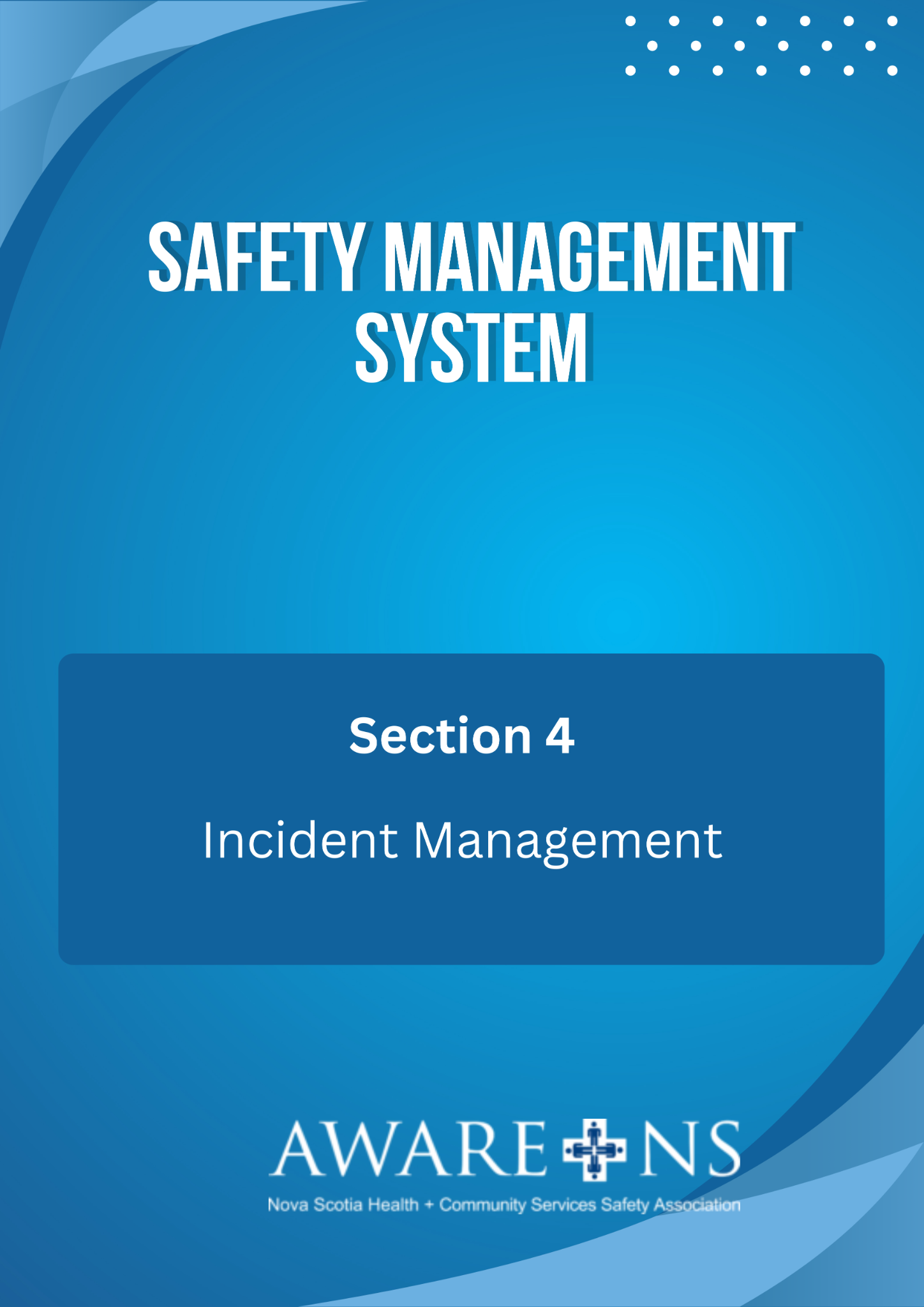 Table of ContentsSection 4: Incident ManagementIntroduction	3Requesting Medical Assistance………………..………………………………………………………………………………………….....3Purpose of Incident Investigation	3Responsibilities for incident reporting and investigation	4Senior Leadership	4Managers and supervisors	4Employees	4JOHS Committee	4Human Resources	4Incident reporting 	5Notice to the Department of Labour, Skills and Immigration	5Disturbance of serious incident scene	6Training of incident investigators	6Incident Investigation Procedure	6Documenting Incidents……………………………………………………………………………………………………………….6Investigation of Incidents……………………………………………………………………………………………………………6Preparing for the Investigation……………………………………………………………………………………………………7Information Gathering………………………………………………………………………………………………….…………….7Conducting Interviews…………………………………………………………………………………………………………….….8Review and Analyze Evidence…………………………………………………………………………………………..……..…8Implement Corrective Action and Evaluate Effectiveness……………………………………………………….….9Appendix 4.1, Quick Reference Investigation ProcessAppendix 4.2, Quick Reference Interview TipsAppendix 4.3, Quick Reference Post Investigation DebriefingAppendix 4.4, Quick Reference Root Cause Analysis Appendix 4.5, Incident Report FormIntroductionIn establishing the requirement for an Occupational Health and Safety Program, Section 28(2) of the Occupational Health and Safety Act requires that the Program include:“(g)	a system for the prompt investigation of hazardous occurrences to determine their causes and the actions needed to prevent recurrences.”In the event of workplace violence, Nova Scotia’s “Violence in the Workplace Regulations”, in particular Sections 12-14, specify the duty to report, document and investigate incidents of violence.  In addition, there are requirements to prevent recurrence and appropriate debriefing with employees exposed to or affected by workplace violence.  Requesting Medical Assistance In the event that an incident requiring medical assistance occurs, employees should remain calm and contact either the first aid attendant or nurse on duty to provide first aid treatment or arrange for additional medical assistance. If necessary, it is [Organization Name]’s duty to arrange for appropriate transportation to the hospital.In the event that it is an incident of violence go to a safe location and assess if further assistance is required. Purpose of Incident InvestigationIt is the policy of [Organization Name] that all incidents shall be reported and that all incidents that result in injury to people or significant damage to property shall be investigated. The purpose of the investigation is to determine the root cause(s) of the incident so that corrective actions can be taken to prevent recurrence.  An assessment of the effectiveness of any corrective actions will be monitored.Through this process, it is intended that the investigation results and recommendations will contribute to the continual improvement of the SMS and to a safer workplace.It is also important to investigate "near miss” incidents and property damage incidents.  “Near miss” incidents are those where the incident did not cause an injury, or damage, but could have resulted in personal injury or damage. These incidents are reported and recorded in order to identify the need for corrective actions before a more serious incident happens.Responsibilities for Incident Reporting and InvestigationSenior Leadership is responsible to:ensure that appropriate investigative systems and tools have been developed; ensure that incidents are investigated to determine root cause(s);ensure that corrective action(s) are implemented to prevent recurrence of the incidents;ensure that managers, supervisors and JOHS Committee Members are trained in conducting investigationsensure that the Department of Labour, Skills and Immigration is notified of all serious incidents as required by the Occupational Health and Safety Act;Managers and Supervisors are responsible to:participate in OHS Incident Investigation training;report and document incidents;conduct investigations and determine the root cause(s) of incidents;recommend corrective action(s) and monitor implementation to prevent recurrence of the incidentIf the supervisor or manager is directly involved in an incident, they will contact their senior leader, who will jointly assign an alternate investigator to undertake the investigation of that incident.Employees are responsible to:report all incidents to their supervisors or managers;complete Incident Report Formco-operate fully with any investigation of the incident, providing all information relevant to the investigationJoint Occupational Health and Safety Committee:participate in OHS Incident Investigation training;when requested to do so, a JOHS Committee member will participate in the investigation;following the completion of the investigation, the JOHS Committee will review the report of the incident investigation, including completeness, any recommendations that are made, and whether further investigation may be desirable;at every meeting a summary of Incident Reports and corrective actions is presented;the JOHS committee may recommend that further investigation of any incident Human Resources or designate is responsible to:keep official records (respecting employee and resident/client/participant confidentiality), provide secure filing of Incident Reports;provide a Monthly Summary of Incident Reports to all JOHS Committee Meetingsensure completion of Workers’ Compensation Claims;Ensure employee benefits that may be needed are made available following an OHS incident; andIncident Reporting Reporting incidents (or near misses) is important to understand and control hazardous conditions. Workplace incidents, including violence, will be reported by completing an Incident Report Form (see Appendix 4.5).As time is of the essence in undertaking an investigation, this Incident Report Form should be completed as soon as possible; ideally within 24 hours of the incident.Notice to the Department of Labour, Skills and Immigration Section 63 of the Occupational Health and Safety Act requires that the employer send written notice of certain more serious incidents (the Act uses the word accident) at the workplace:Notice of accident at the workplace63 (1) The employer shall notify the Director(a) as soon as possible, but in no case later than twenty-four hours, after a fire, flood or accident at the workplace that causes(i) unconsciousness,(ii) a fracture of the skull, spine, pelvis, arm, leg,ankle, wrist or a major part of the hand or foot,(iii) loss or amputation of a leg, arm, hand, foot, finger or toe,(iv) a third degree burn to any part of the body,(v) loss of sight in one or both eyes,(vi) asphyxiation or poisoning,(vii) any injury that requires the admission to hospital, or(viii) any injury that endangers the life,of an employee, unless the injury can be treated by immediate firstaid or medical treatment and the person can return to work the following day;(b) as soon as possible, but in no case later than twenty-four hours, after(i) an accidental explosion,(ii) a major structural failure or collapse of a building or other structure,(iii) a major release of a hazardous substance, or(iv) a fall from a work area in circumstances wherefall protection is required by the regulations,at the workplace, whether any person is injured or not; and(c) immediately when a person is killed from any cause, oris injured from any cause in a manner likely to prove fatal, at theworkplace.(2) A true copy of the notice of accident required to be given byan employer to the Workers’ Compensation Board, pursuant to the Workers’ Compensation Act, may be delivered to the Director as sufficient notice pursuant to thisSection if it is delivered within the time required in subsection (1).(3) Where notice is required to be sent to the Director pursuant tothis Section, the employer shall notify the committee or representative at the workplace, if any. 1996, c. 7, s. 63; 2010, c. 66, s. 12; 2016, c. 14, s. 4.1996, c. 7 occupational health and safety 4Disturbance of Serious Incident SceneSection 64 of the OHS Act requires that the scene of an incident (the Act uses the word “accident”) that results in a serious injury or death not be disturbed:64	Except as otherwise directed by an officer, no person shall disturb the scene of an accident that results in serious injury or death except as is necessary to…(a)	attend to persons injured or killed;(b)	prevent further injuries; or(c)	protect property that is endangered as a result of the accidentTraining of Incident InvestigatorsIncident investigations shall be carried out by competent persons, i.e. supervisors/managers and JOHSC members, trained in incident investigation; consequently, specific training in conducting OHS incident investigations is required.  Incident Investigation ProcedureDocumenting Incidents Once the situation is under control, i.e. First aid treatment, the incident must be documented using the Incident Report Form. The employee will complete sections 1-7 and will submit the form to their supervisor. The supervisor will use the Incident Report Form as a guide to complete the investigation of the incident.Appendix AIn the event that the incident is a result of an interaction between a worker and resident/client there may be a need to complete a Resident/Client/Participant Incident Form, in addition to the Incident Report Form. Investigation of Incidents The extent to which an investigation is completed will vary depending on the severity of the incident and associated risk.  The objective of every investigation is to determine root cause(s) to be able to establish the necessary actions required to prevent a similar occurrence.  The Employer is responsible for ensuring an investigation is conducted.  In many cases this responsibility is designated to the supervisor of the employees involved in the incident. Based on the incident severity, the JOHS Committee may be asked to participate in the investigation. All investigations will occur as soon as possible.Preparing for the InvestigationDetermine if the incident needs to be referred to the police or any other regulatory or legislative body (i.e. the Department of Labour, Skills and Immigration).  An external investigation does not preclude one conducted by the workplace, but the workplace investigation must not impede or compromise the external investigation. The supervisor will determine who should be involved in the investigation. Person(s) who may be involved include: person(s) involved, department manager and/or manager on call, Human Resources, JOHS committee member(s)/representative, Occupational Health Nurse.  Review the Incident Report Form If required, complete WCB injury/illness report forms.  Develop a plan to conduct the investigation that outlines all steps to be followed:Prepare a summary of the information that needs to be collectedDetermine which documents need to be gatheredDecide who to speak to and in what orderDecide when and where (and by what method) interviews will be conductedInformation GatheringWhen gathering information, the supervisor (investigator) needs to be thorough and consider what was occurring before, during, and after the incident. Potential cause factors to be assessed include: Human Behaviour (employees, residents/clients/participants, volunteers, and contractors), Tasks, Materials/Equipment, Environment and Organizational Factors (policies, procedures).  Each of these factors needs to be considered in order to identify the root cause(s) and to develop corrective action(s).  A comprehensive incident investigation seeks to identify all possible causes, not single issues in isolation.  As many factors may be identified, it is recommended that the supervisor ask “why” 5 times to look to identify the most important contributing factors.  The Incident Report Form can be used to document the information gathered, conduct a root cause analysis, and answer the question of why an incident occurred.  Conducting InterviewsRecord information related to the interviews, such as: Date, time and location of the interview; Names of people interviewed and names of anyone present at the interview (i.e. Union representation). Assign another manager to be present in the interviews and also be the scribeWhen interviewing any person involved: Interview anyone who may have firsthand knowledge of the incidentAssure that there is no penalty for participation and that they are expected to cooperate; and Encourage persons involved to recount only first-hand information. Rumour, innuendo or speculation should be given little weight unless independently confirmed. When interviewing the people who suffered as a result of an incident at the workplace, be aware that discussing the incident may be difficult and traumatic for them. It may be necessary to involve treatment providers or individuals with specific training.Review and Analyze EvidenceAn investigation is complete when root cause(s) have been identified and when the supervisor (investigator) can report on what happened.The investigation must result in the identification of corrective actions to prevent recurrence of any incident. The notice of actions must be provided to: any employee affected by the incident.  The incident of workplace violence must be de-briefed with employees, so that they can understand what went wrong and what actions are being taken to prevent a recurrence. The following should be included in the debriefing process: Involve the employee(s) involved in the incident, if appropriate, and if agreeable to being part of the debriefReview the particulars regarding the incident (what went wrong)Review what went right in response to the incident (i.e. training, communication etc.)Discuss what the corrective actions will be to prevent a recurrence. Get input regarding the effectiveness of the corrective actions and other possible improvement opportunities. Implement Corrective Action and Evaluate Effectiveness The recommended corrective action(s) to prevent a recurrence of similar incidents may include addressing one or more of the following program elements: Policy/Procedures (i.e. amendments, updates or enhancements)Training (i.e. deliver new training, refresher)Equipment repair, maintenance or replacementFacility design and layout including alarm systems, communications equipment and protocols, etc.StaffingSupervisor availability and accountabilityChange to human behavioursChange to equipment, etc.  Recommendations should be:Specific for the safety problem/hazardPractical and feasibleCredible (can be trusted to work)Based on consultation with employeeAfter recommendations are in place, follow up to validate solutions. Reassess where necessary and monitor the situation for continuous improvement.